GUTZ HÖSTKATALOG 
ÄR PÅ PLATS!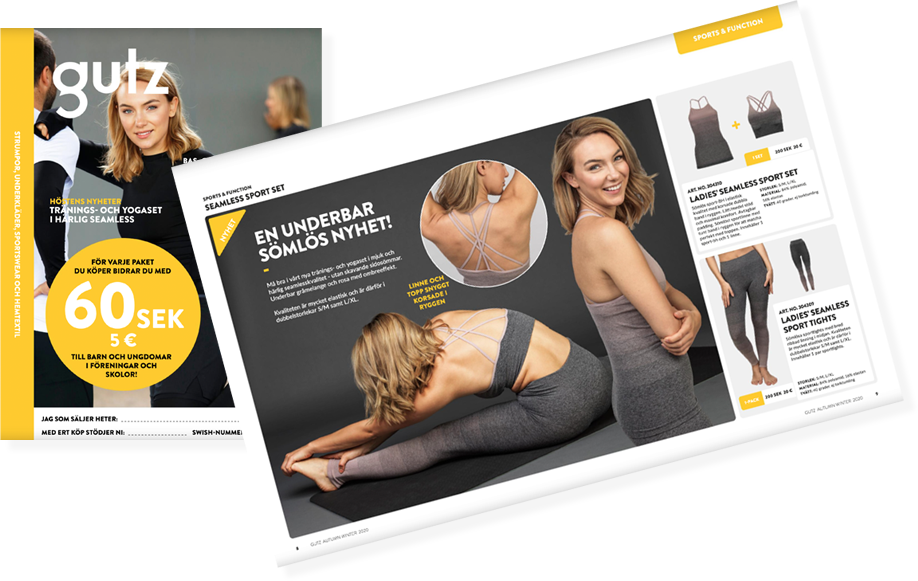 Hösten kommer fortare än ni tror, bli först med att dra igång försäljning så slipper ni konkurrens! På sen höst konkurrerar ni både med andra lag och klasser men även med den vanliga julhandeln och försäljning av jultidningar.I katalogen finns allt som hör hösten till; långkalsonger, underställ, vantar och värmande boxershorts till både dam och herr. Fyll på garderoben.  Bläddra här!Beställ hem gratis varuprov redan idag så är ni förberedda när höstens föräldramöte väl kommer. Vi skickar hem höstens katalog, information samt ett varuprov så att ni kan känna på vår fina kvalitet. Det är helt gratis och det finns inga förpliktelser.Startar ni en försäljning innan den 30 september får ni 1000 kr extra i starta-tidigt-erbjudande så passa på!Bläddra i höstens katalog
Hela vårt sortiment
Beställ gratis varuprov